โรงพยาบาลมหาสารคามวิธีปฏิบัติWork  Instructionชื่อเอกสาร	:  วิธีปฏิบัติเรื่อง การจัดลำดับการเข้าตรวจ ผู้ป่วยนอก(Document Title) เลขที่เอกสาร	:  MKH-WI-รหัสหน่วยงาน-เลขที่(Document No.)ฉบับที่		:  A(Issue)แก้ไขครั้งที่	:  00(Revision No.)สำเนาฉบับที่	:  00(Copy No.) วันที่บังคับใช้ครั้งแรก :  วัน /เดือน/ ปีสารบัญเรื่อง									หน้า1. วัตถุประสงค์									1		2. ขอบข่าย									1		                                                                                                                   3. คำจำกัดความ									1		4. อุปกรณ์และเครื่องมือที่ใช้							1		5. ขั้นตอนการปฏิบัติงาน								1		6. ข้อควรระวัง									1		7. เอกสารอ้างอิง									1	8. เอกสารแนบท้าย								2		1. วัตถุประสงค์		1. เพื่อผู้ป่วยได้รับการรักษาพยาบาลตามลำดับความรุนแรงและความเร่งด่วนของการเจ็บป่วย	2. ผู้ป่วยได้รับการแก้ไขภาวะคุกคามชีวิตอย่างทันท่วงที	3. เพื่อการคุ้มครองสิทธิผู้รับบริการ	4. เพื่อให้กระบวนการรักษาของแพทย์เป็นไปอย่างสะดวก ปลอดภัย รวดเร็ว มีประสิทธิภาพและเสมอภาค2.  ขอบเขต     	 พยาบาลวิชาชีพ แผนกผู้ป่วยนอก โรงพยาบาลมหาสารคาม	3.  คำจำกัดความ      	การจัดลำดับความเร่งด่วน หมายถึง การประเมินสภาพผู้ป่วยอย่างรวดเร็ว การวัดสัญญาณชีพ เพื่อตัดสินความเร่งด่วนของอาการสำคัญที่เป็นปัญหาและจัดให้ได้รับการรักษาพยาบาลตามความเร่งด่วน เหมาะสม ถูกต้อง ถูกคนการจัดลำดับการเข้าตรวจ หมายถึง การจัดลำดับคิวเข้าตรวจตามลำดับคิวของผู้ป่วยหรือผู้รับบริการ หลังจากประเมินสภาพผู้ป่วยแล้วไม่มีภาวะเร่งด่วน 4. อุปกรณ์และเครื่องมือที่ใช้	  4.1 แบบฟอร์มการซักประวัติ  4.2 เครื่องวัดความดันโลหิต   4.3 ปรอทวัดไข้   4.4 เครื่องเจาะน้ำตาลปลายนิ้ว   4.5 เครื่องวัดออกซิเจนปลายนิ้ว   4.6 เครื่องชั่งน้ำหนักวัดส่วนสูง  4.7 เครื่องคอมพิวเตอร์และโปรแกรมทางคลินิก  4.8 ตู้ Kiosk 5.  ขั้นตอนการปฏิบัติการพยาบาล     5.1 การจัดลำดับตามความเร่งด่วนที่ต้องได้รับบริการ คือ..แบ่งประเภทผู้ป่วยเป็น 5 ระดับผู้ป่วยทุกรายจะได้รับการกรองตามระบบ MOPH triage เป็น 5 ประเภท โดยพยาบาลวิชาชีพ ดังนี้ประเภทที่ 1 ผู้ป่วยวิกกฤต ( Resuscitation) สีแดง ผู้ป่วยมีภาวะคุกคามต่อชีวิตที่ต้องได้รับการช่วยเหลือทันที (Immediate simultaneous response) มิฉะนั้นจะเป็นอันตรายถึงแก่ชีวิตประเภทที่ 2 ผู้ป่วยฉุกเฉิน( Emergency) สีชมพู ผู้ป่วยที่ต้องได้รับการดูแลอย่างเร่งด่วนภายใน 10 นาที เนื่องจากมีโอกาสเสี่ยงต่อการเกิดภาวะคุกคามต่อชีวิตประเภทที่ 3 ผู้ป่วยเร่งด่วน ( Urgency) สีเหลือง ผู้ป่วยที่ต้องได้รับการช่วยเหลือโดยเร็วแต่สามารถรอได้ในระยะเวลา 30 นาทีประเภทที่ 4 ผู้ป่วยไม่เร่งด่วน( Non urgency )  สีเขียว ผู้ป่วยประสบภาวะที่ต้องได้รับการช่วยเหลือแต่สามารถรอได้ในระยะเวลา 1 ชม.ประเภทที่ 5 ผู้ป่วยไม่เร่งด่วน ( Non urgency ) ผู้ป่วยเรื้อรัง  สีขาว ผู้ป่วยที่สามารถรอการตรวจรักษาได้นานกว่า 1 ชม. รวมถึงผู้ที่มารับบริการทางการแพทย์อื่นๆ เช่นขอใบรับรองสุขภาพ หรือขอความเห็นเพิ่มเติมโดยแต่ละประเภทจะได้รับการดูแลตามมาตรฐานที่กำหนดไว้    5.2 คัดแยกผู้ป่วยโรคติดต่อ ออกจากผู้รับบริการทั่วไป คือ TB และ Covid-19 เพื่อแยกผู้รับบริการไปยังจุดแยกผู้ป่วย IC ตามมาตรฐานบริการผู้ป่วยโรคระบบทางเดินหายใจ เช่น ห้องตรวจคัดกรอง TB, OP Covid, จุดคัดแยกโควิด, จุดตรวจโควิด, PUI, ARI พร้อมดูแลให้สวมใส่อุปกรณ์ป้องกันการแพร่กระจายเชื้อ เช่น Mask    5.3 จัดตามความเร่งด่วนกรณีพิเศษ, ตามนโยบาย เช่น 1) ผู้ป่วยที่มีอายุน้อยกว่า 1 ปี 2) ผู้ป่วยสูงอายุ > 80 ปี 3) ผู้ป่วยระยะสุดท้าย 4) ผู้ป่วยที่มีปัญหาความผิดปกติทางอารมณ์หรือจิตใจ  ผู้ป่วยที่สงสัยว่าจะติดยา และ/หรือ สุรา 5) พระภิกษุ แม่ชี  6) ผู้ต้องขัง 7) เจ้าหน้าที่     5.4 การจัดลำดับในการตรวจตามลำดับคิวตรวจของผู้ป่วย (Q monitor) แต่ละห้องตรวจ ตามเวลาคิวของผู้ป่วย ในบัตรคิวของผู้ป่วย ประกอบด้วย แผนกตรวจ วันที่ เวลาคิว ชื่อสกุล HN สิทธิ์การรักษา เลขคิว QR code เป็นต้น จุดซักประวัติจะส่งชื่อผู้ป่วยผ่านโปรแกรม MKH- Queue Station เข้าห้องตรวจ ทำให้รายชื่อผู้ป่วยแสดงหน้าจอคิวตรวจ เพื่อให้ผู้ป่วยหรือผู้รับบริการตรวจสอบคิว หรือ สแกน QR code ในบัตรคิวสามารถแสดง สถานะการรอตรวจได้ การเรียกผู้ป่วยเข้าตรวจเพื่อให้การระบุตัวถูกต้อง( Patient identify) ดังนี้การเรียกผู้ป่วยเข้าตรวจ ให้เรียกชื่อและนามสกุลทุกครั้งและถามชื่อ-สกุลผู้ป่วยทุกครั้งก่อนรับบัตรเข้าตรวจตรวจสอบชื่อสกุล-สกุล HN ของผู้ป่วยในบัตรตรวจ ใบนัด ใบซักประวัติ และเอกสารอื่นๆให้ตรงกันมอบบัตรตรวจให้ผู้ป่วยทันทีหลังตรวจสอบความถูกต้องของเอกสารเรียบร้อยแล้ว6. ข้อควรระวัง 7. เอกสารอ้างอิง8. เอกสารแนบท้ายบัตรคิวสำหรับผู้รับบริการ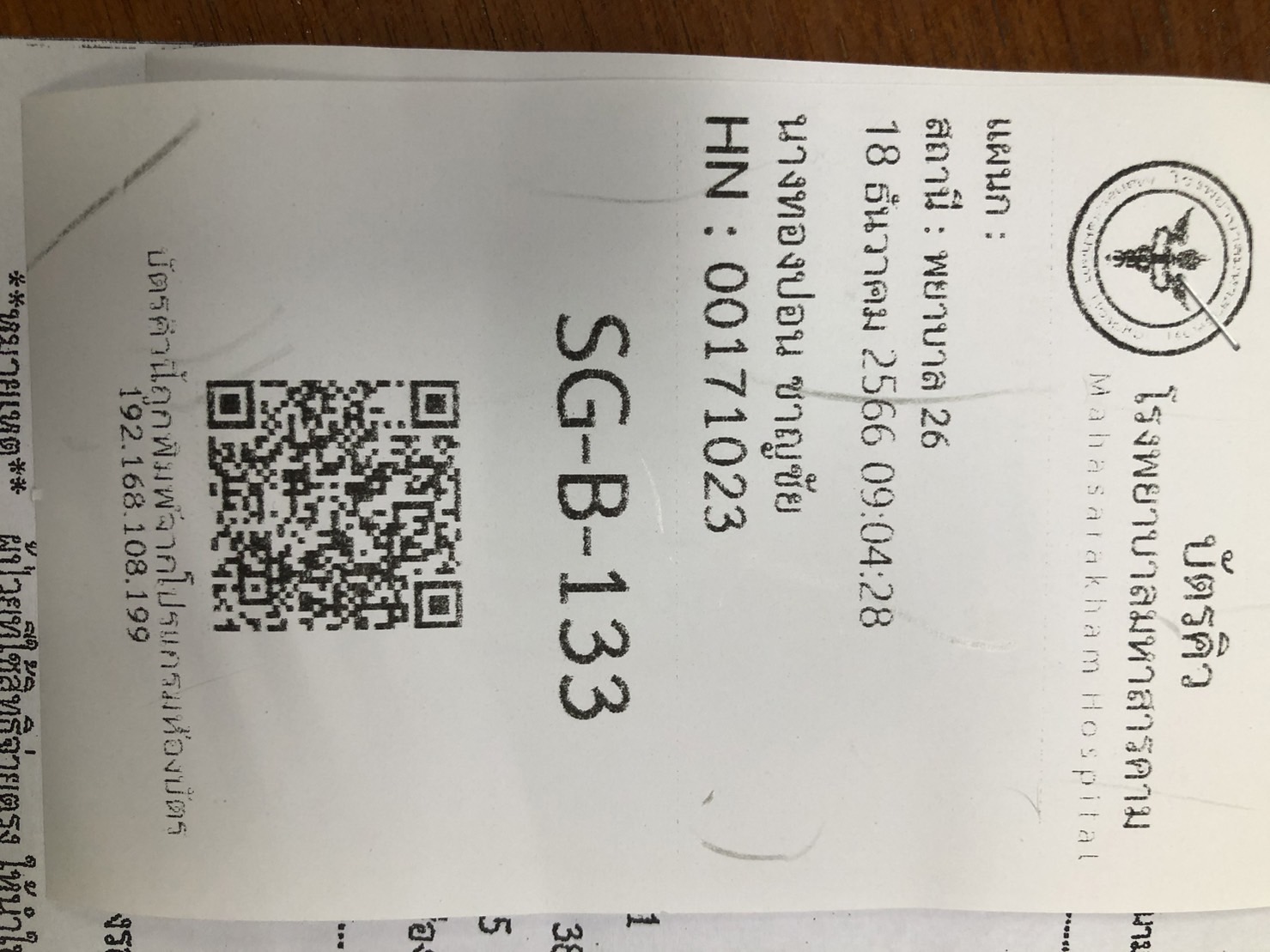 บัตรคิวสำหรับบุคลากร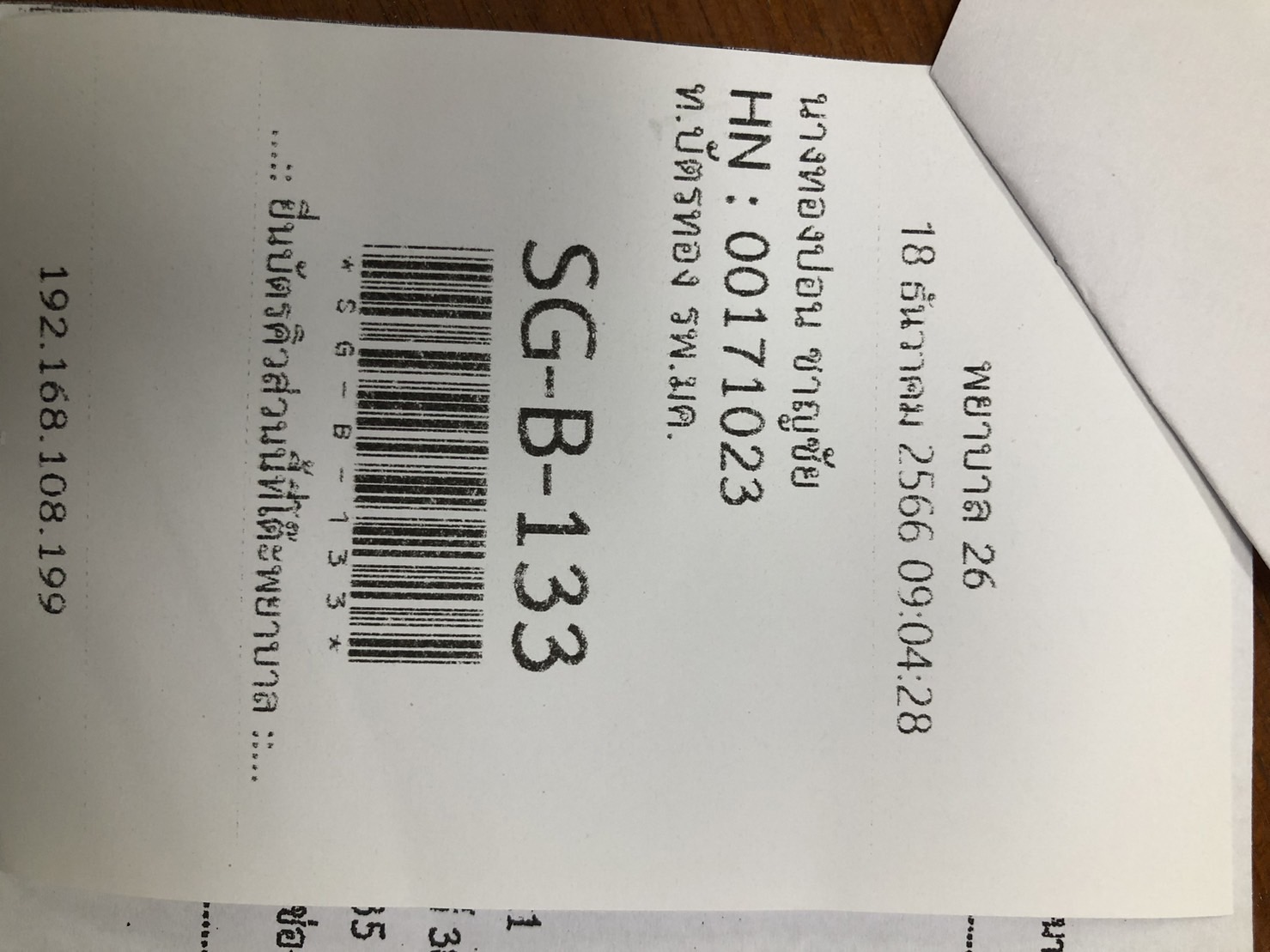 Q monitor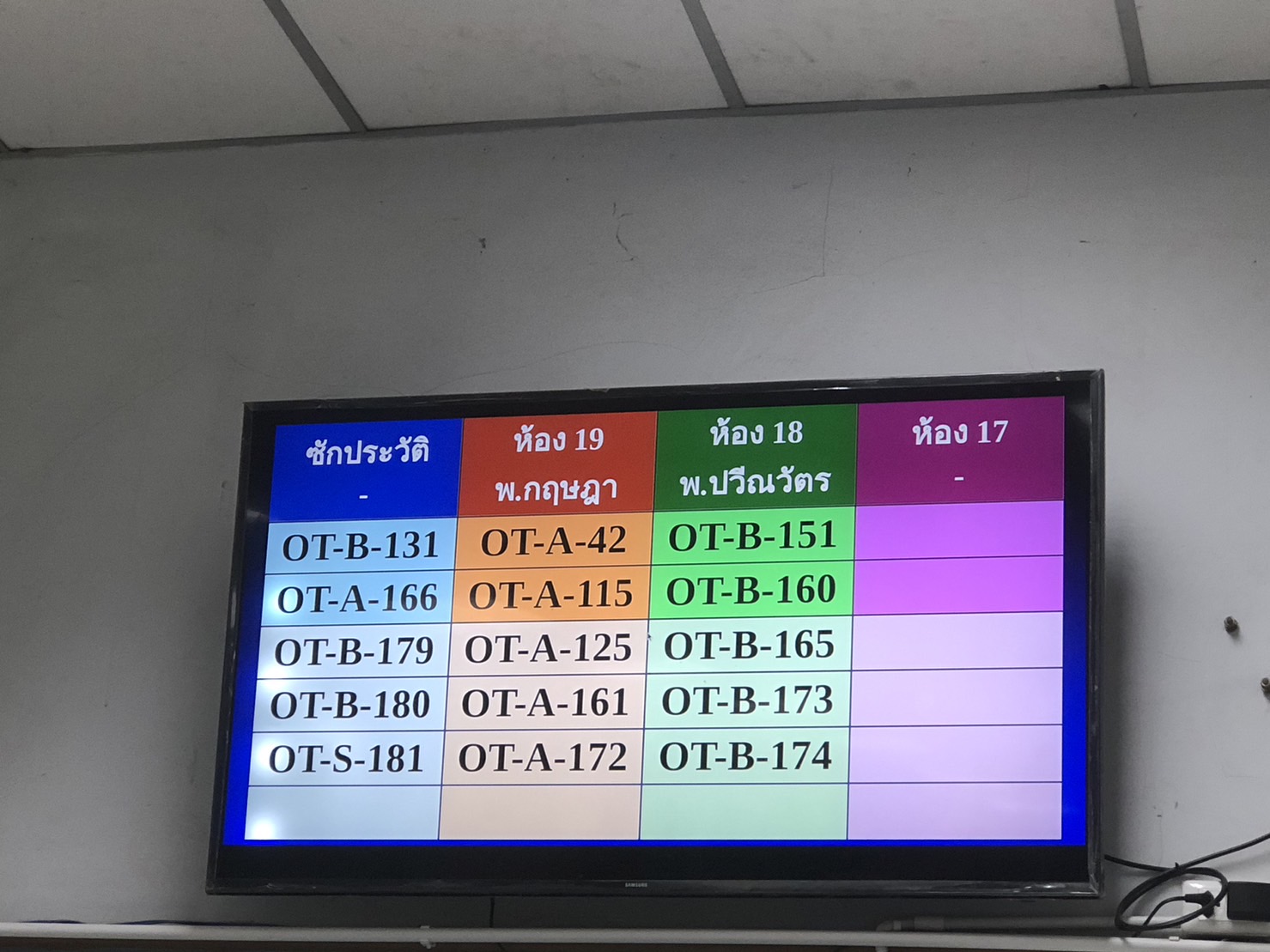 โปรแกรม MKH- Queue Station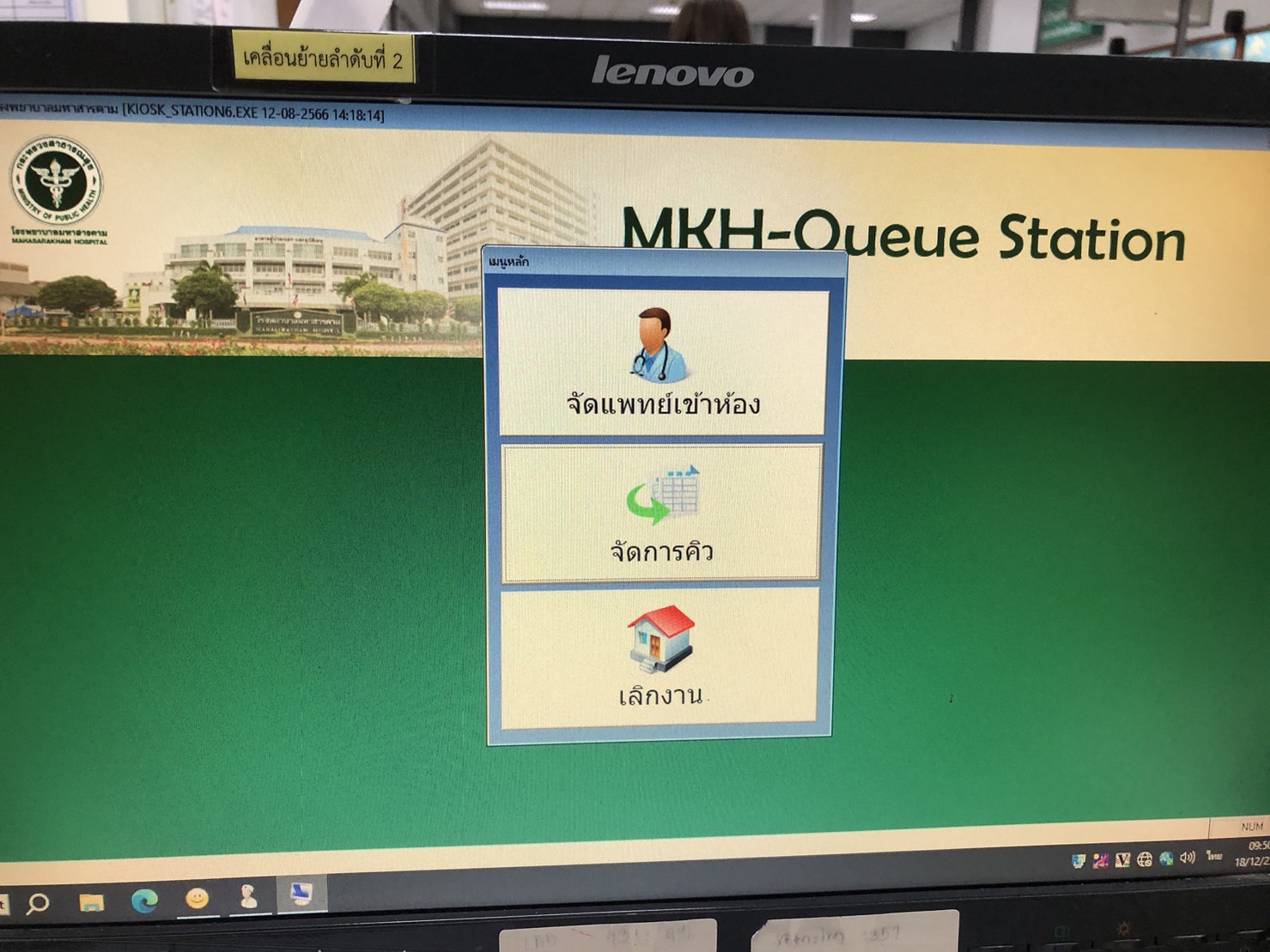 ชื่อ-สกุล(Name)ลายมือชื่อ(Signature)วันที่ทบทวนเอกสารผู้จัดทำ(Prepared  By)นางสุรัตน์ ทิพย์วัฒน์ (พยาบาลวิชาชีพชำนาญการ)ผู้ตรวจสอบ(Checked By)นางอุดมลักษณ์ สุทธิเจริญ(หัวหน้างานการพยาบาลคลินิกเฉพาะทางสาขาอายุรกรรม) ผู้ตรวจสอบ(Checked By)นางนันทญาน์ นฤนาทธนาเสฏฐ์ (หัวหน้ากลุ่มงานการพยาบาลผู้ป่วยนอก 1)ผู้ตรวจสอบ(Checked By)นางจุลินทร ศรีโพนทัน(รองหัวหน้าพยาบาลด้านวิชาการ)ผู้อนุมัติ(Approved By)นางวไลพร  ปักเคระกา (หัวหน้าพยาบาล)ประวัติการแก้ไขเอกสารประวัติการแก้ไขเอกสารประวัติการแก้ไขเอกสารประวัติการแก้ไขเอกสารฉบับที่แก้ไขครั้งที่วันที่บังคับใช้รายละเอียดการแก้ไขA00ประกาศใช้วิธีปฏิบัติ...การจัดลำดับการเข้าตรวจ 